The Shanklea Sports CouncilThis year we have created a new sports council at Shanklea Primary School. Children were chosen from the current Year 6 and the first job they were given was to complete a survey looking into which sports clubs were popular and this then influenced this year’s programme.  While completing this survey, they were in charge of promoting sport in school, getting children to participate in lunchtime and playtime sporting activities and sorting out the teams for competitions. The sports Council meet monthly to discuss how they think sport in school is doing. Some of the things discussed at meetings were:Sorting and organising of sports week and sports day. Sports leaders and how to monitor them at lunchtimes.After school clubs, participation and what clubs to have each half term. Discussion of School Games Values.Discussing what is a healthy lifestyle and how can we promote it.The Council Members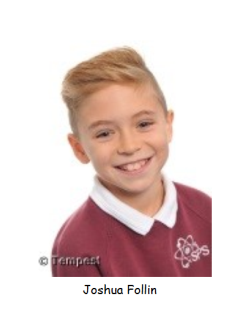 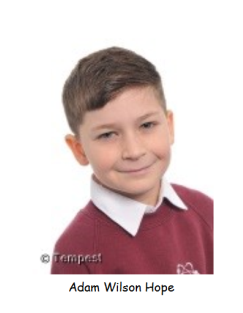 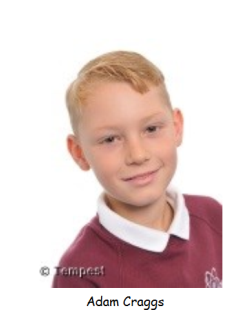 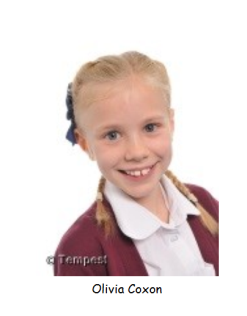 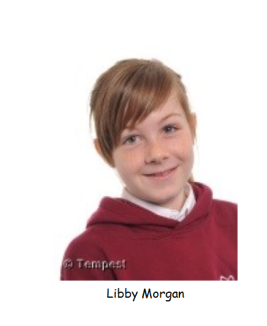 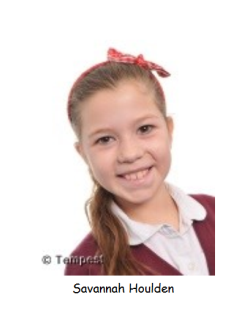 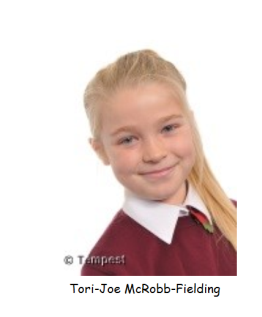 